Социальный форум «Будущее» Северо - Западного Федерального округаГ.Калининград26-27 декабря 2017 годаКонтакты оргкомитетаВ Москве: rusunisw@mail.ru , телефон: +7-495-649-97-92, Вдовина Ольга В Калиниграде: martaviay@yandex.ru,  +7 (4012) 599-662, Арютова Оксана Владимировна РЕГИСТРАЦИОННАЯ ФОРМА Информация об участнике:Регистрационную форму направлять до 20 декабря на е-mail: martaviay@yandex.ru   и rusunisw@mail.ru с пометкой «Регистрация на Социальный форум «Будущее» Северо - Западного Федерального округа»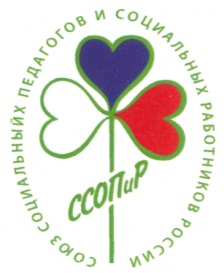 Фамилия   Имя                                      ОтчествоРегион:  Регион:  Oрганизация:  Должность: Адрес: Адрес: Номер телефона:Номер факса: e-mail (электронная почта): e-mail (электронная почта): Укажите даты и время прибытия и убытия с указанием даты и номером рейса:Заезд 25 декабря.Размещение (даты проживания):Укажите даты и время прибытия и убытия с указанием даты и номером рейса:Заезд 25 декабря.Размещение (даты проживания):Являетесь ли Вы членом ССОПиР? Если да, укажите номер членского билета: Являетесь ли Вы членом ССОПиР? Если да, укажите номер членского билета: 